 Муниципальное бюджетное общеобразовательное учреждение средняя общеобразовательная школа № 8 имени А.Н. Докучая пос. Бичевого муниципального образования Ленинградский районУЧЕБНЫЙ ПЛАНосновного общего образования(5-6 классы)на 2023 – 2024 учебный годЛенинградский муниципальный район, Краснодарский край 2023ПОЯСНИТЕЛЬНАЯ ЗАПИСКАУчебный план основного общего образования Муниципальное бюджетное общеобразовательное учреждение средняя общеобразовательная школа № 8 имени А.Н. Докучая пос. Бичевого муниципального образования Ленинградский район (далее - учебный план) для 5-9 классов, реализующих основную образовательную программу основного общего образования, соответствующую ФГОС ООО (приказ Министерства просвещения Российской Федерации от 31.05.2021 № 287 «Об утверждении федерального государственного образовательного стандарта основного общего образования»), фиксирует общий объём нагрузки, максимальный объём аудиторной нагрузки обучающихся, состав и структуру предметных областей, распределяет учебное время, отводимое на их освоение по классам и учебным предметам.Учебный план является частью образовательной программы Муниципальное бюджетное общеобразовательное учреждение средняя общеобразовательная школа № 8 имени А.Н. Докучая пос. Бичевого муниципального образования Ленинградский район, разработанной в соответствии с ФГОС основного общего образования, с учетом Федеральной образовательной программой основного общего образования, и обеспечивает выполнение санитарно-эпидемиологических требований СП 2.4.3648-20 и гигиенических нормативов и требований СанПиН 1.2.3685-21.Учебный план образовательной организации разработан  на основе следующих нормативных документов:Федеральный Закон от 29 декабря  2012 г.  № 273-ФЗ «Об образовании в Российской Федерации»;Федеральный государственный образовательный стандарт основного
общего образования, утвержденный приказом Министерства просвещения
Российской Федерации от 31 мая 2021 г. № 287;Федеральная образовательная программа основного общего образования, утвержденная приказом Минпросвещения России от 18 мая 2023 г. № 370;  Приказ Минпросвещения России от 22 марта 2021 г. № 115 «Об
утверждении Порядка организации и осуществления образовательной
деятельности по основным общеобразовательным программам –
образовательным программам начального общего, основного общего и среднего общего образования»;Универсальные кодификаторы распределённых по классам проверяемых требований к результатам освоения основной образовательной программы по уровням общего образования и элементов содержания по учебным предметам для использования в федеральных и региональных процедурах оценки качества образования, одобренные решением федерального учебно-методического объединения по общему образованию (далее – ФУМО) (протокол от 12.04.2021г. №1/21), подготовленные Федеральным государственным бюджетным научным учреждением «Федеральный институт педагогических измерений», размещены
на сайте https://fipi.ru/Универсальный кодификатор;Постановление главного государственного санитарного врача РФ от 28
сентября 2020 г. № 28 "Об утверждении санитарных правил СП 2.4.3648-20
"Санитарно-эпидемиологические требования к организациям воспитания и
обучения, отдыха и оздоровления детей и молодежи" (далее – СП 2.4.3648-20);Постановление главного государственного санитарного врача РФ от 28
января 2021 г. № 2 «Об утверждении санитарных правил и норм СанПиН 1.2.3685-21 "Гигиенические нормативы и требования к обеспечению безопасности и (или) безвредности для человека факторов среды обитания»;Приказ Минпросвещения России от 21 сентября 2022 г. № 858 «Об
утверждении федерального перечня учебников, допущенных к использованию при реализации имеющих государственную аккредитацию образовательных программ начального общего, основного общего, среднего общего образования организациями, осуществляющими образовательную деятельность и установления предельного срока использования исключенных учебников»;Приказ Минобрнауки России от 9 июня 2016 г. № 699 «Об утверждении перечня организаций, осуществляющих выпуск учебных пособий, которые допускаются к использованию при реализации имеющих государственную аккредитацию образовательных программ начального общего, основного общего, среднего общего образования».Учебный год в Муниципальное бюджетное общеобразовательное учреждение средняя общеобразовательная школа № 8 имени А.Н. Докучая пос. Бичевого муниципального образования Ленинградский район начинается 01.09.2023 и заканчивается 25.05.2024. Продолжительность учебного года в 5-9 классах составляет 34 учебные недели.Обучение осуществляется в одну смену по четвертям:1 четверть - с 1 сентября 2023 г. по 28  октября 2023 г.2 четверть – с 7 ноября 2023 г. по 30  декабря 2023 г.3 четверть - с 9 января 2024 г. по 22  марта 2024 г.4 четверть - с 1 апреля 2024 г. по 25 мая 2024 г.Учебные занятия для учащихся 5-8 классов проводятся по 5-ти дневной учебной неделе, для 9 класса по 6-ти дневной учебной.Максимальный объем аудиторной нагрузки обучающихся в неделю составляет  в  5 классе – 2 часа, в  6 классе – 30 часов, в 7 классе – 32 часа, в  8 классе – 33 часа, в 9 классе -36 часов.Режим работы:Перерыв между обязательными и дополнительными занятиями – 30 минут.Требования к затратам времени на выполнение домашних заданий. Длительность выполнения домашних заданий (по всем предметам) не должна превышать (в астрономических часах):	- в 5 классе –2 часа,  в 6-8 классах – 2,5 часа, в 9 классе – до 3,5 часов.Изучение учебных предметов федерального компонента учебного плана организуется с использованием учебников, включённых в Федеральный  перечень, утверждённый  приказом  Минпросвещения России от 21 сентября 2022 г. № 858 «Об утверждении федерального перечня учебников, допущенных к использованию при реализации имеющих государственную аккредитацию образовательных программ начального общего, основного общего, среднего общего образования организациями, осуществляющими образовательную деятельность и установления предельного срока использования исключенных учебников»Учебный план состоит из двух частей — обязательной части и части, формируемой участниками образовательных отношений. Обязательная часть учебного плана определяет состав учебных предметов обязательных предметных областей.Часть учебного плана, формируемая участниками образовательных отношений, обеспечивает реализацию индивидуальных потребностей обучающихся. 	Профориентационный курс «Мой выбор» изучается в 9 классе в рамках внеурочной деятельности в объеме 1 час в неделю (34 часа в год) .	Проектная и исследовательской деятельность («Проектная деятельность») изучается в 9 классе в рамках урочной деятельности в объеме 1 час в неделю (34 часа в год) за счет части, формируемой участниками образовательных отношений.	5,6,7,9   классы являются классами казачьей направленности. Курсы  «История и современность кубанского казачества», «Казачьи руки не знают скуки», «Казачья доблесть» «Основы православной культуры»,   реализуются за счет кружков внеурочной деятельности. Предмет «Кубановедение» в 5 и 7 классов изучается в рамках урочной деятельности за счет части, формируемой участниками образовательного процесса, в 6,8 классах за счет часов внеурочной деятельности.Учебный предмет «Физическая культура» в  5 - 9 классах реализуется в объеме 3 часа в неделю за счет части, формируемой участниками образовательного процесса.  Всероссийского проекта «Самбо в школу» реализуется в  рамках 3-го урока учебного предмета «Физическая культура» в 5-7 классах и за счет дополнительного образования для разновозрастной категории учащихся. Региональной спецификой учебного плана основного общего образования является   реализация учебного предмета «Кубановедение», который проводится в 5,7,8,9 классах по 1 часу в неделю, из части, формируемой участниками образовательных отношений, в 6  классе за счет внеурочной деятельности.С целью формирования у обучающихся современной культуры безопасности жизнедеятельности в 5 - 7 классах в рамках «Рабочей программы воспитания» через модули «Классное руководство», «Внеурочная деятельность», «Профилактика и безопасность».   Курс «Основы безопасности жизнедеятельности» реализуется через кружок внеурочной деятельности «Безопасность жизнедеятельности» в объеме 1 часа в неделю.  Элективный курс «Практикум по геометрии» для учащихся 8 и 9 классов реализуется в рамках внеурочной деятельности в объеме 1 час в неделю в каждом классе.В 5-6  классе в рамках внеурочной деятельности введены    курсы  «Финансовая математика»  который  будет проводиться по 0,5  часа в неделю.Часы из части учебного плана, формируемой участниками образовательных отношений для 5-9 классов распределены следующим образом:В Муниципальное бюджетное общеобразовательное учреждение средняя общеобразовательная школа № 8 имени А.Н. Докучая пос. Бичевого муниципального образования Ленинградский район языком обучения является русский язык.При изучении предмета информатика  осуществляется деление учащихся на подгруппы.Промежуточная аттестация – процедура, проводимая с целью оценки качества освоения обучающимися части содержания (четвертное оценивание) или всего объема учебной дисциплины за учебный год (годовое оценивание).Промежуточная/годовая аттестация обучающихся за четверть осуществляется в соответствии с календарным учебным графиком.Все предметы обязательной части учебного плана оцениваются по четвертям. Предмет «Кубановедение» из части, формируемой участниками образовательных отношений оценивается по полугодиям, предметы «Человек и право» и «Химия в современном мире» из части, формируемой участниками образовательных отношений являются безотметочными и оцениваются «зачет» или «незачет» по итогам четверти. Промежуточная аттестация подразделяется на четвертную, которая проводится по каждому учебному предмету, курсу, дисциплине, модулю по итогам четверти и годовую промежуточную аттестацию, которая проводится по каждому учебному предмету, курсу, дисциплине, модулю по итогам учебного года.	Годовая промежуточная аттестация проводится на основе результатов четвертных промежуточных аттестаций, и представляет собой среднее арифметическое результатов четвертных  аттестаций.  При спорном варианте преимущество отдается результатам третьей  четверти, так как она самая продолжительная и содержат большой объем нового программного материала.	Промежуточная аттестация проходит на последней учебной неделе четверти. Формы и порядок проведения промежуточной аттестации определяются «Положением о формах, периодичности и порядке
текущего контроля успеваемости и промежуточной аттестации обучающихся Муниципальное бюджетное общеобразовательное учреждение средняя общеобразовательная школа № 8 имени А.Н. Докучая пос. Бичевого муниципального образования Ленинградский район. Освоение основной образовательной программ основного общего образования завершается итоговой аттестацией. Нормативный срок освоения основной образовательной программы основного общего образования составляет 5 лет.Директор МБОУ СОШ №8		            	Е.С. КуликоваПриложение 1.УЧЕБНЫЙ ПЛАНдля 5-6, МБОУ СОШ №8 имени А.Н. Докучая пос. Бичевого,По ФГОС ООН-2021 на 2023-2024 учебный годЗаместитель директора по УВР			Т.Н. МарковаПланвнеурочной деятельности для 5-6  классов, МБОУ СОШ №8 имени А.Н. Докучаяпос. Бичевого муниципального образования Ленинградский районЗаместитель директора  по ВР                                          О.Н. ЯкименкоРАССМОТРЕНОПедагогическим советомДиректор МБОУ СОШ № 8Куликова Е. С.Протокол №1от “30.08.2023”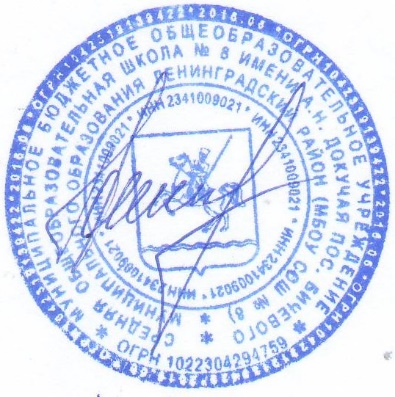 УТВЕРЖДЕНОПедагогическим советомДиректор МБОУ СОШ № 8 Протокол №Куликова Е.С.от “30.08.2023”5 – 9 классы (понедельник)5 – 9 классы (вторник, среда,  пятница)5 – 9 классы (четверг) 9 класс (суббота)1 урок 9.10 – 9.502 урок 10.05 – 10.453 урок 11.00 – 11.404 урок 11.55 –12.355 урок 12.50 –13.306 урок 13.40 –14.207 урок 14.30 –15.101 урок 8.00 – 8.402 урок 8.55 – 9.353 урок 9.50 – 10.304 урок 10.45 –11.255 урок 11.40 –12.206 урок 12.35 –13.157 урок 13.25 –14.051 урок 8.55 – 9.352 урок 9.50 – 10.303 урок 10.45 –11.254 урок 11.40 –12.205 урок 12.35 –13.156 урок 13.25 –14.057 урок 14:15-14:551 урок 8.00-8.402 урок 8.50-9.303 урок 9.40-10.204 урок 10.30-11.10 5 класс5 класс5 класс5 класс5 класс1Русский язык  Ладыженская Т.А., Баранов М.Т., Тростенцова Л.А. и др.Русский язык. 5 класс. В 2 ч.«Просвещение»2ЛитератураКоровина В.Я., Журавлев В.П., Коровин В.И.Литература. В 2 ч.«Просвещение»3Английский языкВаулина Ю.Е., Дули Д., Подоляко О.Е. и др.Английский язык 5 кл. «Просвещение»4МатематикаВиленкин Н.Я., Жохов В.И., Чесноков А.С. и др.Математика: 5-й класс: базовый уровень: учебник: в 2 частях«Просвещение»5ИсторияВигасин А.А., Годер Г.И., Свенцицкая И.С.Всеобщая история. История Древнего мира«Просвещение»6Основы духовно-нравственной культуры народов России.Виноградова Н.Ф.Основы духовно-нравственной культуры народов России.«Просвещение»7БиологияПасечник В. В., Суматохин С. В., Гапонюк З.Г., Швецов Г.Г./ Под ред Пасечника В. В.Биология 5 класс«Просвещение»8ГеографияАлексеев А.И., Николина В.В., Липкина Е.К. и др.География(5-6)«Просвещение»9МузыкаСергеева Г.П., Критская Е.Д.Музыка«Просвещение»10ИЗОГоряева НА., Островская О.В. / Под ред. Неменского Б.М.Изобразительное искусство«Просвещение»11Технология Глозман Е.С., Кожина О.А., Хотунцев Ю.Л. и др.Технология. «Просвещение»12Физическая культураМатвеев А.П.Физическая культура «Просвещение»13КубановедениеТрехбратов Б.А. КубановедениеООО ОИПЦ «Перспективы образования"6 класс6 класс6 класс6 класс6 класс1Русский язык  Баранов М.Т., Ладыженская Т.А., Тростенцова Л.А. и др.Русский язык.. В 2 ч.«Просвещение»2ЛитератураКоровина В.Я.Литература. В 2 ч.«Просвещение»3Английский языкВаулина Ю.Е., Дули Д., Подоляко О.Е. и др.Английский язык 6 кл. «Просвещение»4МатематикаМерзляк А.Г., Полонский В.Б., Якир М.С.Математика Издательский центр ВЕНТАНА-ГРАФ5ИсторияАгибалова Е.В., Донской Г.М.Всеобщая история. История Средних веков«Просвещение»6ИсторияАрсентьев Н.М., Данилов А.А., Стефанович П.С., и др./Под ред. Торкунова А.В.История России«Просвещение»7ОбществознаниеБоголюбов Л. Н., Рутковская Е. Л., Иванова Л. Ф. и др.Обществознание«Просвещение»8ГеографияКлиманова О.А., Климанов В.В., Ким Э.В. и др. Под ред. Климановой О.А.География(5-6)ДРОФА9БиологияПасечник В.В., Суматохин С.В., Калинова Г.С. и др. / Под ред. Пасечника В.В.Биология (5-6)«Просвещение»10МузыкаСергеева Г.П., Критская Е.Д.Музыка«Просвещение»11ИЗОНеменская Л.А. / Под ред. Неменского Б.М.Изобразительное искусство«Просвещение»12Технология Казакевич В.М., Пичугина Г.В., Семёнова Г.Ю. и др./Под ред. Казакевича В.М.Технология. «Просвещение»13Физическая культураВиленский М.Я., Туревский И.М., Торочкова Т.Ю. и др. / Под ред. Виленского М.Я.Физическая культура (5-7)«Просвещение»7 класс7 класс7 класс7 класс7 класс1Русский язык  Баранов М.Т., Ладыженская Т.А., Тростенцова Л.А. и др.Русский язык«Просвещение2ЛитератураКоровина В.Я.Литература. В 2 ч.«Просвещение»3Английский языкВаулина Ю.Е., Дули Д., Подоляко О.Е. и др.Английский язык «Просвещение»4АлгебраМакарычев ЮН., Миндюк Н.Г., Нешков К.И. и др. / Под ред. Теляковского С.А.Алгебра«Просвещение»5ГеометрияАтанасян Л.С., Бутузов В.Ф., Кадомцев С.Б. и др.Геометрия. (7-9)«Просвещение»6Вероятность и статистикаВысоцкий И.Р., Ященко И.В./ под ред. Ященко И.В.Математика. Вероятность и статистика. 7-9 классы. Базовый уровень. Учебник. В 2- частях. «Просвещение»7Информатика Босова Л.Л., Босова А.Ю.Информатика«Просвещение»8ИсторияАрсентьев Н.М., Данилов А.А., Курукин И.В., и др./Под ред. Торкунова А.В. История России. 7 класс. В 2-х частях«Просвещение»9Юдовская А.Я., Баранов П.А., Ванюшкина Л.М.Всеобщая история. История Нового времени. «Просвещение»10ОбществознаниеБоголюбов Л.Н., Городецкая Н.И., Иванова Л.Ф. / Под ред. Боголюбова Л.Н., Ивановой Л.Ф.Обществознание«Просвещение»11ГеографияКлиманова О.А., Климанов В.В., Ким Э.В. И др.ГеографияДРОФА12ФизикаПерышкин И. М., Иванов А. И.Физика«Просвещение»13БиологияПасечник В.В., Суматохин С.В., Калинова Г.С. / Под ред. Пасечника В.В.Биология«Просвещение»14МузыкаСергеева Г.П., Критская Е.Д.Музыка«Просвещение»15ИЗОГоряева Н.А., Неменская Л.А., Питерских А.С. и др. / Под ред. Неменского Б.М.Изобразительное искусство«Просвещение»16Технология Казакевич В. М., Пичугина Г. В., Семёнова Г. Ю. и др. / Под ред. Казакевич В. М.Технология. «Просвещение»17Физическая культураВиленский М.Я., Туревский И.М., Торочкова Т.Ю. и др. / Под ред. Виленского М.Я.Физическая культура«Просвещение»18КубановедениеТрехбратов Б.А. КубановедениеООО ОИПЦ «Перспективы образования»8 класс8 класс8 класс8 класс8 класс1Русский язык  Тростенцова Л.А., Ладыженская Т.А., Дейкина А.Д. и др.Русский язык«Просвещение»2ЛитератураКоровина В.Я.Литература. В 2 ч.«Просвещение»3Английский языкКузовлев В.П., Лапа Н.М., Перегудова Э.Ш. и др.Английский язык. «Просвещение»4ГеометрияМакарычев Ю.Н., Миндюк Н.Г., Нешков К.И. и др. / Под ред. Теляковского С.А.Алгебра«Просвещение»5ГеометрияАтанасян Л.С., Бутузов В.Ф., Кадомцев С.Б. и др.Геометрия. 7-9 классы«Просвещение»6Информатика и ИКТСемакин И.Г., Залогова Д.А., Русаков С.В., Шестакова Л.В.Информатика: учебник для 8 классаБИНОМ. Лаборатория знаний7ИсторияЮдовская А.Я., Баранов П.А., Ванюшкина Л.М.Всеобщая история. История Нового времени. «Просвещение»8Арсентьев Н.М., Данилов А.А., Курукин И.В., и др./Под ред. Торкунова А.В.История России«Просвещение»9ОбществознаниеБоголюбов Л.Н., Городецкая Н.И., Иванова Л.Ф. / Под ред. Боголюбова Л.Н., Ивановой Л.Ф.Обществознание«Просвещение»10ГеографияАлексеев А.И., Низовцев В.А., Ким Э.В. и др.; под ред. Алексеева А.И.География России. Природа и население.«Просвещение»11ФизикаПерышкин А.В.ФизикаДРОФА12Химия Рудзитис Г.Е, Фельдман Ф.Г.Химия«Просвещение»13БиологияПасечник В.В., Каменский А.А., Швецов Г.Г. / Под ред. Пасечника В.В.Биология«Просвещение»14Изобразительное искусствоПитерских А.С. / Под ред. Неменского Б.М.Изобразительное искусство«Просвещение»15МузыкаСергеева Г.П., Критская Е.Д.Музыка. 8 кл.«Просвещение»16Технология Казакевич В.М., Пичугина Г.В., Семёнова Г.Ю. и др./Под ред. Казакевича В.М.Технология. «Просвещение»17Основы безопасности жизнедеятельностиВиноградова Н.Ф., Смирнов Д.В., Сидоренко Л.В., Таранин А.Б.Основы безопасности жизнедеятельности 8-9 классы«Просвещение»18Физическая культураЛях В.И.Физическая культура (8-9)«Просвещение»9 класс9 класс9 класс9 класс9 класс1Русский языкТростенцова Л.А., Ладыженская Т.А., Дейкина А.Д. и др.Русский язык«Просвещение»2ЛитератураКоровина В.Я., Журавлев В.П., Коровин В.И. и др./ Под ред. Коровиной В.Я.Литература (в 2 частях)«Просвещение»3Английский языкВаулина Ю.Е., Дули Д., Подоляко О.Е.Английский язык. «Просвещение»4АлгебраМакарычев Ю.Н., Миндюк Н.Г., Нешков К.И. и др. / Под ред. Теляковского С.А.Алгебра«Просвещение»5ГеометрияАтанасян Л.С., Бутузов В.Ф., Кадомцев С.Б. и др.Геометрия. 7-9 классы«Просвещение»6Информатика и ИКТСемакин И.Г., ЗалоговаЛ.А., Русаков С.В., Шестакова Л.В.Информатика: учебник для 9 классаБИНОМ. Лаборатория знаний7История Юдовская А.Я., Баранов П.А., Ванюшкина Л.М.Всеобщая история. История Нового времени.«Просвещение»Арсентьев Н.М., Данилов А.А., Левандовский А.А., и др./Под ред. Торкунова А.В.История России«Просвещение»8ОбществознаниеБоголюбов Л.Н., Матвеев А.И., Жильцова Е.И. и др. / Под ред. Боголюбова Л.Н., Лазебниковой А.Ю., Матвеева А.И.Обществознание«Просвещение»9ГеографияАлексеев А.И., Низовцев В.А., Ким Э.В. и др.; под ред. Алексеева А.И.География«Просвещение»10Физика Перышкин А.В., Гутник Е.М.ФизикаДРОФА11ХимияРудзитис Г.Е, Фельдман Ф.Г.ХимияДРОФА12БиологияПасечник В.В., Каменский А.А., Швецов Г.Г. и др. / Под ред. Пасечника В.В.Биология«Просвещение»13Физическая культураЛях В.И.Физическая культура (8-9)«Просвещение»14Основы безопасности жизнедеятельностиВиноградова Н.Ф., Смирнов Д.В., Сидоренко Л.В., Таранин А.Б.Основы безопасности жизнедеятельности 8-9 классы«Просвещение»15КубановедениеЗайцев А.А. и др. Кубановедение «Перспективы образования»16Основы финансовой грамотностиЧумаченко В.В., Горяев А.П.Основы финансовой грамотности. 8-9 классы.«Просвещение»Наименование учебного курса5 класс 6 класс7 класс8 класс9 классКубановедение10101Человек и право00000,5Химия в современном мире00001Предметная областьУчебный предметКоличество часов в неделюКоличество часов в неделюКоличество часов в неделюКоличество часов в неделюКоличество часов в неделюПредметная областьУчебный предмет56789Обязательная частьОбязательная частьОбязательная частьОбязательная частьОбязательная частьОбязательная частьОбязательная частьРусский язык и литератураРусский язык56433Русский язык и литератураЛитература33223Иностранные языкиИностранный язык (английский язык)33333Математика и информатикаМатематика55000Математика и информатикаАлгебра00333Математика и информатикаГеометрия00222Математика и информатикаВероятность и статистика00111Математика и информатикаИнформатика00111Общественно-научные предметыИстория22222.5Общественно-научные предметыОбществознание01111Общественно-научные предметыГеография11222Естественно-научные предметыФизика00223Естественно-научные предметыХимия00022Естественно-научные предметыБиология11122ИскусствоИзобразительное искусство11100ИскусствоМузыка11110ТехнологияТехнология22211Физическая культура и основы безопасности жизнедеятельностиФизическая культура33333Физическая культура и основы безопасности жизнедеятельностиОсновы безопасности жизнедеятельности00011Основы духовно-нравственной культуры народов РоссииОсновы духовно-нравственной культуры народов России11000ИтогоИтого2830313233.5Часть, формируемая участниками образовательных отношенийЧасть, формируемая участниками образовательных отношенийЧасть, формируемая участниками образовательных отношенийЧасть, формируемая участниками образовательных отношенийЧасть, формируемая участниками образовательных отношенийЧасть, формируемая участниками образовательных отношенийЧасть, формируемая участниками образовательных отношенийНаименование учебного курсаНаименование учебного курсаКубановедениеКубановедение10111Человек и правоЧеловек и право00000,5Химия в современном миреХимия в современном мире00001ИтогоИтого10112,5ИТОГО недельная нагрузкаИТОГО недельная нагрузка2930323336Количество учебных недельКоличество учебных недель3434343434Всего часов в годВсего часов в год9861020105411221207Учебные курсыКоличество часов в неделюКоличество часов в неделюУчебные курсы56Классный час «Разговор о важном»11Финансовая математика0.50.5Естественнонаучная грамотность0.50.5Кубановедение01Краеведческий туризм11История и современность кубанского казачества 0,50,5Традиционная культура кубанского казачества 0,50,5ОПК11Читательская грамотность 0.50.5Математическая грамотность  «Читаем, решаем, живем»0.50.5Россия - мои горизонты01Безопасные  дороги Кубани0,50.5Химия в экспериментах11Разговор о профессии10,5Я принимаю вызов 11ЮИД11Основы финансовой грамотности 0.50.5Казачьи забавы 11ИТОГО недельная нагрузка1213,5